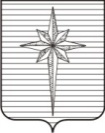 АДМИНИСТРАЦИЯ ЗАТО ЗВЁЗДНЫЙпостановление26.05.2022                                                                                                        № 551О внесении изменений в административный регламент предоставления муниципальной услуги «Организация отдыха детей в каникулярное время», утверждённый постановлением администрации ЗАТО Звёздный от 03.02.2022 № 125В соответствии с пунктом 9 части 1 статьи 43 Устава городского округа ЗАТО Звёздный Пермского края, во исполнение пункта 2.1 протокола внутреннего аппаратного совещания губернатора Пермского края от 18.04.2022 № 11-аг администрация ЗАТО Звёздный постановляет:1. Внести в административный регламент предоставления муниципальной услуги «Организация отдыха детей в каникулярное время», утверждённый постановлением администрации ЗАТО Звёздный от 03.02.2022 № 125, следующие изменения:дополнить пункт 2.9 абзацем вторым следующего содержания:«Запрещается требовать от заявителя представления документов и информации, отсутствие и (или) недостоверность которых не указывались при первоначальном отказе в приёме документов, необходимых для предоставления муниципальной услуги, либо отказ в предоставлении услуги, за исключением случаев, предусмотренных пунктом 4 части 1 статьи 7 Закона 210-ФЗ.»;в абзаце третьем пункта 3.3 слова «5-дневный» заменить словами      «3-дневный».2. Отделу по развитию территории администрации ЗАТО Звёздный организовать работу по размещению изменений в информационно-телекоммуникационной сети Интернет на официальном сайте органов местного самоуправления ЗАТО Звёздный https://zatozvezdny.ru/ в течение 5 рабочих дней после дня официального опубликования настоящего постановления.3. Отделу социального развитияадминистрации ЗАТО Звёздный организовать размещение изменений в федеральной государственной информационной системе «Федеральный реестр государственных и муниципальных услуг (функций)» в течение 3 календарных дней со дня официального опубликования настоящего постановления.4. Опубликовать настоящее постановление установленным порядком   в информационном бюллетене ЗАТО Звёздный «Вестник Звёздного».5. Настоящее постановление вступает в силу после дня его официального опубликования. 6. Контроль за исполнением постановления возложить на исполняющего обязанности заместителя главы администрации ЗАТО Звёздный по социальным вопросам Твердохлиба В.С.И.о. главы ЗАТО Звёздный – главы администрации ЗАТО Звёздный                                               Т.П. Юдина